Economic Development Committee AgendaThe Economic Development Comm will hold meeting on 2/16/22 at 4:00 PM in the Watchic Lake Room at Standish Town Hall and also virtually via zoom. Zoom link is here: https://us02web.zoom.us/j/8058826066. If using a phone use this number: +1 929 205 6099. Old Business: ARPA Funding Allocation– Robin Mullins, Director of Sebago Lakes Chamber of Commerce to discuss request for $10,000 for a regional marketing campaign. General ARPA discussionGeneral Mapping Update  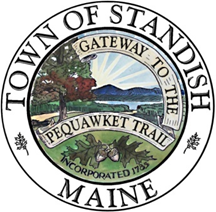 Planning & Development DepartmentStandish Town Hall175 Northeast RdStandish, Maine 04084Zach MosherDir of Planning              zmosher@standish.orgPhone: (207) 642-4536